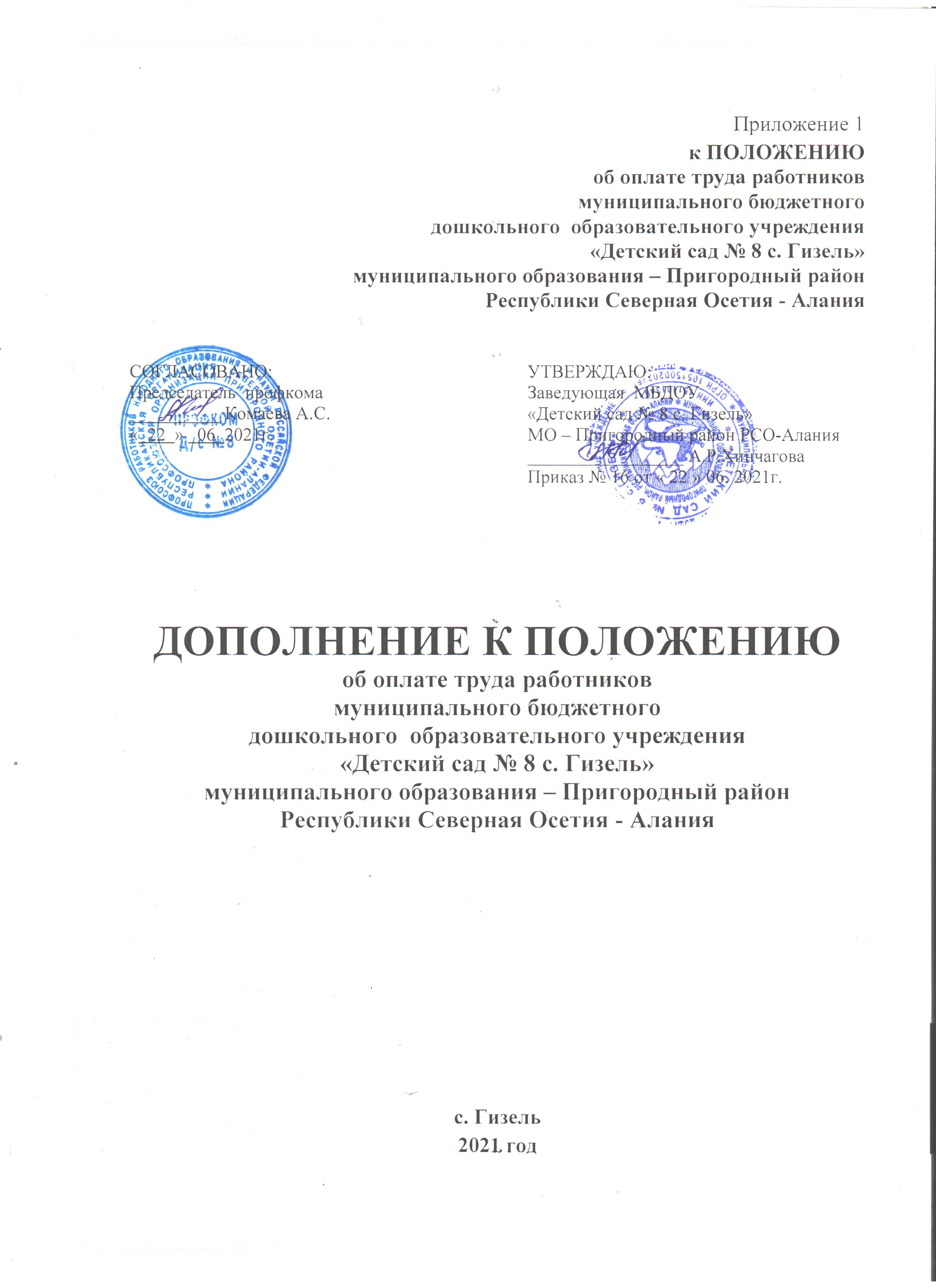 Настоящее дополнение к Положению о заработной плате разработано согласно ст. 136., ст. 152, ст. 22 ТК РФ с изменениями в пунктах II и IV.Формирование  фонда  оплаты  труда пункты 9.3 и 5Согласно ст.  152  Трудового  кодекса  Российской  Федерации  сверхурочная  работа  за  первые  два  часа  работы  оплачивается  не  менее  чем  в полуторном  размере,  за  последующие  часы –  не  менее  чем  в  двойном  размере. По  желанию  работника  сверхурочная  работа  вместо  повышенной  оплаты  может компенсироваться  предоставлением  дополнительного  времени  отдыха, но не менее  времени, отработанного  сверхурочно.IV. Начисление  и  выплата  заработной  платы20. Заработная  плата  начисляется  Работникам  в  размере  и  порядке,  предусмотренном  настоящим  Положением.21. Основанием  для  начисления  заработной  платы  являются: штатное  расписание,  трудовой  договор,  табель  учёта рабочего  времени и приказы,   утверждённые  руководителем  Организации.22. Перед  выплатой  заработной  платы  каждому  Работнику  выдаётся  расчётный  лист  с  указанием  составных  частей  заработной  платы,  причитающейся  ему  за  соответствующий  период, с  указанием  размера  оснований  произведенных  удержаний,  а  также  общей денежной  суммы  подлежащей  выплате.23. Заработная  плата  выплачивается  работникам  не  менее  двух  раз:  за  первую  половину  месяца – 25 числа  текущего  месяца, за  вторую половину  месяца – 10  числа месяца, следующего  за  отработанным, - окончательный  расчет  за  отработанный  месяц._______________